Ubique y escriba en el mapa: Norteamérica, Centroamérica y Suramérica.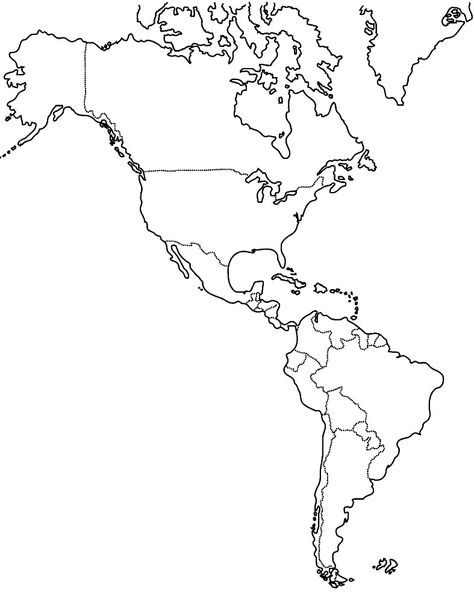 Analice la siguiente información y responda: La ruralidad en un país es fundamental para lograr el desarrollo social; sin embargo, las trasnacionales se están apoderando de la tierra creando grandes latifundios. ¿Por qué cree que muchos campesinos del tercer Mundo están en contra de las plantaciones latifundistas?¿Piense que la agricultura tradicional es capaz de proporcionar los alimentos que necesita la población? Una explicación a la gran importancia del crecimiento vegetativo en las áreas urbanas es que los inmigrantes ya residenciados en ellas han dado lugar a una renovación de la población debido a la concentración de población en edades reproductivas, lo que aumenta la natalidad. Otra consecuencia en los indicadores de bienestar social asociada con la migración urbana consiste en: El aumento de la población económicamente activa y por consiguiente del desempleoDisminución del analfabetismo y de la esperanza de vida.Aumento del NBI y del ingreso per cápita a precios corrientes Disminución de la Población en Edad de Trabajar y del IPMÁREA:  CIENCIAS SOCIALES, HISTÓRIA, GEOGRAFÍA, CONSTITUCIÓN POLÍTICA Y DEMOCRACIAÁREA:  CIENCIAS SOCIALES, HISTÓRIA, GEOGRAFÍA, CONSTITUCIÓN POLÍTICA Y DEMOCRACIAÁREA:  CIENCIAS SOCIALES, HISTÓRIA, GEOGRAFÍA, CONSTITUCIÓN POLÍTICA Y DEMOCRACIADOCENTE: DOCENTE: ASIGNATURA: SOCIALES Y DEMOCRACIAASIGNATURA: SOCIALES Y DEMOCRACIAASIGNATURA: SOCIALES Y DEMOCRACIAESTUDIANTE:ESTUDIANTE:GRADO:CICLO IVMÓDULO: 1ANEXO: 5TIEMPO:FECHA: ____/ ____ / ____